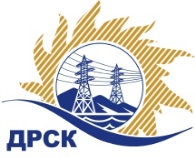 Акционерное Общество«Дальневосточная распределительная сетевая  компания»ПРОТОКОЛ № 563/УТПиР-Рзаседания Закупочной комиссии по рассмотрению заявок по открытому электронному запросу предложений на право заключения договора на выполнение работ  «Мероприятия по увеличению установленной мощности закрытых центров питания (снятию ограничений на присоединение новых потребителей к закрытым центрам питания), филиал "АЭС"»Способ и предмет закупки: открытый электронный запрос предложений  на право заключения Договора на выполнение работ «Мероприятия по увеличению установленной мощности закрытых центров питания (снятию ограничений на присоединение новых потребителей к закрытым центрам питания), филиал "АЭС"», закупка 1181 р. 2.2.1 ГКПЗ 2016 г.ПРИСУТСТВОВАЛИ:  члены постоянно действующей Закупочной комиссии 2-го уровня АО «ДРСК» .ВОПРОСЫ, ВЫНОСИМЫЕ НА РАССМОТРЕНИЕ ЗАКУПОЧНОЙ КОМИССИИ: О  рассмотрении результатов оценки заявок Участников.О признании заявок соответствующими условиям Документации о закупке.О предварительной ранжировке заявок.О проведении переторжкиРЕШИЛИ:По вопросу № 1:Признать объем полученной информации достаточным для принятия решения.Утвердить цены, полученные на процедуре вскрытия конвертов с заявками участников открытого запроса предложений.По вопросу № 2	Признать заявки ООО "ЭК "СВЕТОТЕХНИКА" (675029, Россия, Амурская обл., г. Благовещенск, ул. Артиллерийская, д. 116), ООО ФСК "Энергосоюз" (675007 Амурской области г. Благовещенск ул. Нагорная, 20/2 а/я 18) соответствующими условиям Документации о закупке и принять их к дальнейшему рассмотрению.По вопросу № 3Утвердить предварительную ранжировку предложений Участников:По вопросу № 4Провести переторжку. Допустить к участию в переторжке предложения следующих участников: ООО "ЭК "СВЕТОТЕХНИКА" (675029, Россия, Амурская обл., г. Благовещенск, ул. Артиллерийская, д. 116), ООО ФСК "Энергосоюз" (675007 Амурской области г. Благовещенск ул. Нагорная, 20/2 а/я 18)Определить форму переторжки: заочная.Назначить переторжку на 05.07.2016 в 16:00 час. (благовещенского времени).Место проведения переторжки: ЭТП b2b-energoОтветственному секретарю Закупочной комиссии уведомить участников, приглашенных к участию в переторжке, о принятом комиссией решенииИсп. Коротаева Т.В.Тел. (4162) 397-205г. Благовещенск«04» июля 2016№Наименование участника и его адрес Цена заявки на участие в закупке1ООО "ЭК "СВЕТОТЕХНИКА" (675029, Россия, Амурская обл., г. Благовещенск, ул. Артиллерийская, д. 116)6 897 698,00 руб. без учета НДС (8 139 283,64 руб. с учетом НДС)2ООО ФСК "Энергосоюз" (675007 Амурской области г. Благовещенск ул. Нагорная, 20/2 а/я 18;)6 898 000,00 руб. без учета НДС (8 139 640,00 руб. с учетом НДС) Место в предварительной ранжировкеНаименование участника и его адресЦена предложения на участие в закупке без НДС, руб.Балл по неценовой предпочтительности1 местоООО "ЭК "СВЕТОТЕХНИКА" (675029, Россия, Амурская обл., г. Благовещенск, ул. Артиллерийская, д. 116)6 897 698,003,002 местоООО ФСК "Энергосоюз" (675007 Амурской области г. Благовещенск ул. Нагорная, 20/2 а/я 18;)6 898 000,003,00Ответственный секретарь Закупочной комиссии  2 уровня АО «ДРСК»____________________М.Г. Елисеева